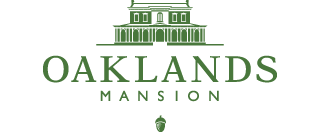  Educational Field Day: “Day of Washing, Churning & Learning”May 10, 2019Registration FormAttendee InformationSchool ___________________Grade______ Teacher/Parent_______________Address __________________________________________City/State/Zip _____________________________________Phone _______________  Email ____________________________________Event RegistrationThe admission for the event is $5.00 per person. There are no fees for teachers with 10 or more students, but parents and chaperones can pay the $5.00 admission fee at the check-in under the pavilion. Payment at the gate will only be accepted in cash or check made out to Oaklands Mansion. Payment receipts will be given at the gate upon request. Event: 9:00am-1:00 children can experience chores from the 1800’s. You are invited to bring your own blanket and sack lunches and have an old fashioned picnic under the shade trees.Teachers with 10 or more students receive FREE admission.Total # Students _______x $5.00 each = $___________	# Adults_________x $5.00 each = $___________	#Teachers________x FREE		 $     0.00					Total Cost                                                = $___________Form must be received for registration.    Mail to: Oaklands Mansion, 901 N. Maney Ave, Murfreesboro, TN 37130	Fax: 615-893-0513, Email: mb@OaklandsMansion.org